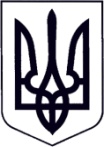 У К Р А Ї Н АЗАКАРПАТСЬКА ОБЛАСТЬМУКАЧІВСЬКА МІСЬКА РАДАВИКОНАВЧИЙ КОМІТЕТР І Ш Е Н Н Я19.05.2020	                                       Мукачево                                                   №199Про оголошення конкурсу із залучення підприємства (організації) для здійснення функцій робочого органу для організації проведення конкурсів на автобусних маршрутах загального користування в межах Мукачівської міської об’єднаної територіальної громади	З метою забезпечення організації та проведення конкурсів з обрання перевізників які будуть надавати послуги з перевезення пасажирів на автобусних маршрутах загального користування, забезпечення розвитку конкуренції, обмеження монополізму на ринку пасажирських транспортних послуг та належного забезпечення мешканців Мукачівської міської об’єднаної територіальної громади в транспортних послугах, відповідно до вимог ст.ст. 14, 44-46 Закону України «Про автомобільний транспорт», постанов Кабінету Міністрів України від 03.12.2008 р. №1081 «Про затвердження Порядку проведення конкурсу з перевезення пасажирів на автобусному маршруті загального користування», керуючись пп. 12 п «а» ч.1 ст. 30, ст.52, ч.6 ст. 59 Закону України «Про місцеве самоврядування в Україні» виконавчий комітет Мукачівської міської ради вирішив:1. Оголосити конкурс із залучення підприємства (організації) для здійснення функцій робочого органу для організації проведення конкурсів на автобусних маршрутах загального користування в межах Мукачівської міської об’єднаної територіальної громади та затвердити його умови згідно Додатку 1 до даного рішення.2.  Конкурс із залучення підприємства (організації) для здійснення функцій робочого органу для організації проведення конкурсів на автобусних маршрутах загального користування в межах Мукачівської міської об’єднаної територіальної громади провести 24.06.2020р.3. Управлінню міського господарства Мукачівської міської ради оприлюднити дане рішення в друкованих засобах масової інформації та на офіційному сайті Мукачівської міської ради (https://mukachevo-rada.gov.ua/).4. Контроль за виконанням даного рішення покласти на начальника Управління міського господарства Мукачівської міської ради В. Гасинця.Міський голова 									    А. БАЛОГАДодаток 1до рішення виконавчого комітетуМукачівської міської ради19.05.2020 № 199ОГОЛОШУЄТЬСЯ КОНКУРС!Виконавчий комітет Мукачівської міської ради оголошує конкурсу із залучення підприємства (організації) для здійснення функцій робочого органу для організації проведення конкурсів на автобусних маршрутах загального користування в межах Мукачівської міської об’єднаної територіальної громадиОрганізатор конкурсу – виконавчий комітет Мукачівської міської ради.Метою проведення конкурсу – є розвиток конкуренції, обмеження монополізму на ринку пасажирських перевезень та вибір на конкурсних засадах підприємства (організації)- робочого органу – незалежно від форми власності для організації забезпечення і підготовки матеріалів для проведення засідань конкурсного комітету з проведення конкурсів на перевезення пасажирів автобусами на міських маршрутах загального користування.Об’єктом конкурсу є надання права підприємству (організації) здійснювати функції робочого органу при проведенні конкурсів з обрання перевізників на автобусних маршрутах загального користування в межах Мукачівської міської об’єднаної територіальної громади, приймання документів на конкурс, перевірка достовірності одержаної від перевізника-претендента інформації, їх аналізу та оцінки відповідності конкурсних пропозицій перевізника-претендента умовам конкурсу, підготовки паспортів автобусних маршрутів та матеріалів для подальшого встановлення відносин між організатором та автомобільним перевізником – переможцем конкурсу, договорів з переможцями конкурсу та інших необхідних матеріалів.Умови конкурсуКваліфікаційні вимоги до претендентів:- досвід роботи з питань організації пасажирських перевезень (проведення конкурсів, тендерів та інших заходів з перевезення пасажирів на автобусних маршрутах загального користування, досвід із забезпечення розроблення паспортів автобусних маршрутів загального користування) не менше трьох років;- у штаті претендента повинні бути фахівці з профільною освітою, та які мають досвід роботи з питань організації пасажирських перевезень (проведення конкурсів, тендерів та інших заходів з перевезення пасажирів на автобусних маршрутах загального користування, досвід із забезпечення розроблення паспортів автобусних маршрутів загального користування) не менше трьох років;- мають у власності або користуються на законних підставах офісним приміщенням, не менше ніж одним легковими автомобілем для обстеження дорожніх умов на автобусних маршрутах, комп’ютерною технікою (у тому числі принтерами, сканерами, копіювальним апаратом тощо), засобами зв’язку тощо;Не допускаються до участі у конкурсі підприємства (організації), які:1. визнані банкрутом або щодо яких порушено провадження у справі про банкрутство (за винятком тих, стосовно яких проводиться процедура санації), або які перебувають у стадії ліквідації;2. подали для участі в конкурсі неналежним чином оформлені документи чи не в повному обсязі, а також такі, що містять недостовірну інформацію; 3. надають послуги з пасажирських перевезень; 4. провадять діяльність на ринку транспортних послуг, пов’язану з наданням послуг з пасажирських перевезень; 5. представляють інтереси окремих автомобільних перевізників; 6. є учасниками конкурсу з перевезення пасажирів;7. не відповідають кваліфікаційним вимогам.Подання документів для участі у конкурсі:Для участі в конкурсі претендент подає представнику Організатора такі документи:1. копію установчих документів юридичної особи;  витягу з єдиного державного реєстру юридичних осіб та фізичних осіб-підприємців; копію свідоцтва про державну реєстрацію (за наявності);2. копію договору оренди чи свідоцтва про право власності на приміщення, пристосоване для виконання функцій робочого органу і прийому перевізників; 3. довідку про наявність матеріально-технічного забезпечення в довільній формі за підписом керівника;4. розрахунок собівартості витрат на підготовку документів до конкурсу з перевезення пасажирів на міських автобусних маршрутах загального користування з урахуванням п. 60 Порядку проведення конкурсу з перевезення пасажирів на автобусному маршруті загального користування, затвердженого постановою Кабінету Міністрів України від 03.12.2008 № 1081 «Про затвердження Порядку проведення конкурсу з перевезення пасажирів на автобусному маршруті загального користування»;5. довідку в довільній формі за підписом керівника, яка підтверджує наявність та відповідність кваліфікованих фахівців у галузі автомобільного транспорту та досвіду роботи претендента не менше трьох років з питань організації пасажирських перевезень, а також копії документів, що підтверджують освітньо-кваліфікаційний рівень вказаних фахівців та досвід роботи;6. довідку з Укртрансбезпеки про відсутність (наявність) ліцензії на право провадження господарської діяльності щодо надання послуг із перевезення пасажирів автомобільним транспортом.Копії документів, що подаються на конкурс, завіряються печаткою підприємства (організації) та підписуються відповідальною особою. Претендент подає документи в конверті (пакеті), на якому зазначається його найменування та адреса з поміткою «Заява про участь у конкурсі з визначення підприємства (організації) для здійснення функцій робочого органу».Документи приймаються з 21 травня 2020 року по 12 червня 2020 року за адресою: м. Мукачево, пл. Духновича Олександра, 2, ІІІ поверх, каб.81, Управління міського господарства, з 08.30 до 17.30 год. щодня, крім суботи та неділі. Обідня перерва з 12.30 до 13.00 год. Форму заяви можна отримати за цією ж адресою.Документи, які надійшли до організатора після встановленого терміну або подані не в повному обсязі, не розглядаються, про що заявнику надсилається повідомлення із зазначенням причин не розгляду документів.Проведення конкурсу відбудеться 24 червня 2020 року о 10.00 год. у сесійному залі Мукачівської міської ради (2 поверх, пл. Духновича Олександра, 2).За роз’ясненнями щодо оформлення документів для участі в конкурсі або умов проведення конкурсу претендент має право звернутися до конкурсного комітету (м. Мукачево, пл. Духновича Олександра, 2, Управління міського господарства, т. 2-30-48), e-mail: u.mg@mukachevo-rada.gov.uaКеруючий справами виконавчого комітету							    	    О. ЛЕНДЄЛ